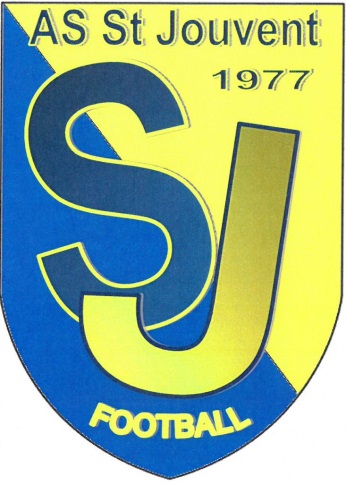 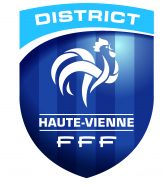 DROIT A L’IMAGE               Je soussigné(e) :  NOM : ………………………………. Prénom : …………………………  Date de naissance : …………………………...  Adresse : ………………………………………………………………….. ……………………………………………………………………………...  Autorise, à titre gratuit, l’as-saint-jouvent Foot  à :  - prendre des photographies me mettant en scène ou me filmer lors des activités sportives ou des diverses manifestations de l’as-saint-jouvent Foot  - reproduire et diffuser ces images (bulletin municipal, presse, site internet de l’as-saint-jouvent Foot).  Les différents commentaires ou légendes accompagnant la reproduction ou la représentation de ces images ne devront pas porter atteinte à la réputation ou à la vie privée.  Fait à :       Le :       /        /          Signature  ( du représentant légal si mineur )Adresse mail : as-saint-jouvent@footeo.com